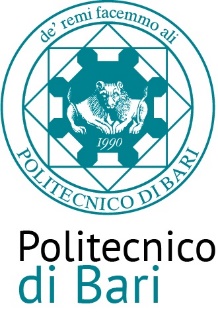 All. AAVVISO DI MANIFESTAZIONE D’INTERESSE PER L’INDIVIDUAZIONE DI OPERATORI PER LA PROCEDURA EX ART. 36, D.LGS. N. 50/2016 PER L’AFFIDAMENTO DI CONSULENZA “CONTRATTO DI RICERCA” NELL’AMBITO DEL FSC 2007-2013. Programma regionale a sostegno della specializzazione intelligente e della sostenibilità sociale ed ambientale. Intervento "Cluster Tecnologici Regionali". Avviso bandito con determinazione del dirigente del servizio ricerca industriale e innovazione n. 399 del 28 luglio 2014. Progetto "Urban Control Center per la gestione sostenibile dei flussi energetici nelle Smart city Metropolitane (UCCSM)" (cod. 6L4QP75). Responsabile Scientifico del progetto: prof. Mariagrazia Dotoli. CIG Z6A2573C47 CUP B38I15000480008DICHIARAZIONE DI MANIFESTAZIONE DI INTERESSE E ASSENZA DI CAUSE DI ESCLUSIONE DI CUI ALL’ART. 80, D.LGS. N. 80/2016Il/La sottoscritto/a ________________________________________________________________, nato/a a_____________________________________________________, il ____/____/________, residente nel comune di _________________________________________ prov. ______________, alla via/piazza ________________________________________________________ n. ________, nella sua qualità di: legale rappresentante procuratore (n.b. allegare originale o copia conforme della procura)dell’operatore economico __________________________________________________________,con sede legale a _________________________________________________________________,alla Via/Piazza ________________________________________________________ n. ________,partita IVA ______________________________________________________________________,tel. ________/___________________________, fax ________/____________________________,e-mail __________________________________________________________________________,PEC ___________________________________________________________________________,Rete di Laboratorio costituita con atto del __________________________ n ____________ nell’ambito del settore _______________________________________e/oiscritta al Registro delle Imprese della C.C.I.A.A. di _____________________________________,n. _________________________________________________, data di iscrizione ___/___/______,per l’attività di ___________________________________________________________________,ai sensi degli artt. 46 e 47 del D.P.R. n. 445/2000 s.m.i., consapevole delle sanzioni penali previste dall’art. 76 del medesimo Decreto, per le ipotesi di falsità in atti e dichiarazioni mendaci ivi indicateDICHIARADI MANIFESTARE IL PROPRIO INTERESSE A ESSERE INVITATO ALLA PROCEDURA DI AFFIDAMENTO DI CONSULENZA “CONTRATTO DI RICERCA” NELL’AMBITO DEL FSC 2007-2013. Programma regionale a sostegno della specializzazione intelligente e della sostenibilità sociale ed ambientale. Intervento "Cluster Tecnologici Regionali". Avviso bandito con determinazione del dirigente del servizio ricerca industriale e innovazione n. 399 del 28 luglio 2014. Progetto "Urban Control Center per la gestione sostenibile dei flussi energetici nelle Smart city Metropolitane (UCCSM)" (cod. 6L4QP75), Responsabile Scientifico del progetto: prof. Mariagrazia Dotoli. CIG Z6A2573C47 CUP B38I15000480008e, a tal fine,DICHIARAai sensi dell’art. 80, co. 1, D.Lgs. n. 50/2016, di non aver subito condanne con sentenza definitiva o decreto penale di condanna divenuto irrevocabile o sentenza di applicazione della pena su richiesta ai sensi dell’art. 444 c.p.p., per uno o più reati indicati nel detto comma;ai sensi dell’art. 80, co. 2, D.Lgs. n. 50/2016, che a proprio carico non sussistono cause di decadenza, di sospensione o di divieto previste dall’art. 67, D.Lgs. n. 159/2011, o di un tentativo di infiltrazione mafiosa di cui all’art. 84, co. 4, del medesimo Decreto;ai sensi dell’art. 80, co. 3, che le sentenze o i decreti di cui all’art. 80, co. 2, D.Lgs. n. 159/2011, non sono stati emessi nei confronti dei soggetti cessati dalla carica nell’anno antecedente la data di pubblicazione del presente Avviso;ai sensi dell’art. 80, co. 4, D.Lgs. n. 50/2016, di non aver commesso violazioni gravi, definitivamente accertate, rispetto agli obblighi relativi al pagamento delle imposte e tasse o i contributi previdenziali, secondo la legislazione italiana o quella dello Stato in cui sono stabiliti;ai sensi dell’art. 80, co. 5:(v. lett. a) di non aver commesso gravi infrazioni debitamente accertate alle norme in materia di salute e sicurezza sul lavoro nonché agli obblighi di cui all’art. 30, co. 3, D.Lgs. n. 50/2016;(v. lett. b) di non essere in stato di fallimento, di liquidazione coatta, di concordato preventivo, salvo il caso di concordato con continuità aziendale, o nei cui riguardi sia in corso un procedimento per la dichiarazione di una di tali situazioni, fermo restando quanto previsto dall’art. 110, D.Lgs. n. 50/2016;(v. lett. c) di non essersi reso colpevole di gravi illeciti professionali, tali da rendere dubbia la sua integrità o affidabilità, come significative carenze nell’esecuzione di un precedente contratto di appalto o di concessione che ne hanno causato la risoluzione anticipata, non contestata in giudizio, ovvero hanno dato luogo ad una condanna al risarcimento del danno o ad altre sanzioni, ovvero tentato di influenzare indebitamente il processo decisionale della stazione appaltante o di ottenere informazioni riservate ai fini di proprio vantaggio; ovvero, anche per negligenza, aver reso informazioni false o fuorvianti suscettibili di influenzare le decisioni sull’esclusione, la selezione o l’aggiudicazione ovvero aver omesso le informazioni dovute ai fini del corretto svolgimento della procedura di selezione;(v. lett. d) che con la propria partecipazione non viene determinata una situazione di conflitto di interesse ai sensi dell’art. 42, co. 2, D.Lgs. n. 50/2016;(v. lett. e) di non aver creato una distorsione della concorrenza derivante dal precedente coinvolgimento degli operatori economici nella preparazione della procedura d’appalto di cui all’art. 67, D.Lgs. n. 50/2016;(v. lett. f) di non esser stato soggetto alla sanzione interdittiva di cui all’art. 9, co. 2, lett. c) del D.Lgs. n. 231/2001 o ad altra sanzione che comporta il divieto di contrarre con la Pubblica Amministrazione, compresi i provvedimenti interdittivi di cui all’art. 14 del D.Lgs. n. 81/2008;(v. lett. g) di non esser iscritto nel casellario informatico tenuto dall’Osservatorio dell’ANAC per aver presentato false dichiarazioni o falsa documentazione ai fini del rilascio dell’attestazione di qualificazione, per il periodo durante il quale perdura l’iscrizione;(v. lett. h) di non aver violato il divieto di intestazione fiduciaria di cui all’art. 17, L. n. 55/90;di aver presentato la certificazione di cui all'articolo 17 della legge 12 marzo 1999, n. 68, ovvero  autocertifichi la sussistenza del medesimo requisito [Art. 80 comma 5, lettera i] ;la non esistenza delle condizioni di esclusione di cui all’art. 80, co. 5, lett. l), D.Lgs. n. 50/2016;ai sensi dell’art. 80, co. 7, D.Lgs. n. 50/2016 (barrare la casella d’interesse): di trovarsi in una delle situazioni di cui all’art. 80, co. 1, D.Lgs. n. 50/2016, limitatamente alle ipotesi in cui la sentenza definitiva abbia imposto una pena detentiva non superiore a 18 mesi ovvero abbia riconosciuto l’attenuante della collaborazione come definita per le singole fattispecie di reato, o all’art. 80, co. 5, D.Lgs. n. 50/2016, e di allegare all’interno della documentazione amministrativa le prove di aver risarcito o di essersi impegnato a risarcire qualunque danno causato dal reato o dall’illecito e di aver adottato provvedimenti concreti di carattere tecnico, organizzativo e relativi al personale idonei a prevenire ulteriori reati o illecitiovverodi non trovarsi in alcune delle situazioni di cui sopra;ai sensi dell’art. 80, co. 9, D.Lgs. n. 50/2016, di non aver subito sentenza definitiva che implichi l’esclusione dalla partecipazione alle procedure d’appalto;di aver preso conoscenza e di accettare, senza condizione o riserva alcuna, tutte le norme e le disposizioni, nessuna esclusa, contenute nella documentazione del presente Avviso;ai sensi dell’art. 40 del D.Lgs. n. 50/2016, di autorizzare esplicitamente l’uso della PEC di cui sopra, per tutte le comunicazioni necessarie;di acconsentire al trattamento dei propri dati personali, nei termini descritti nel presente Avviso.che eventuali successive variazioni a quanto fin qui dichiarato, saranno immediatamente e formalmente comunicate al Politecnico._________________, li _________________   __________________________________  (timbro dell’Impresa/Ente e firma del dichiarante)